Robert L. Brewster                                                                                                                                                                                                                                              1011 Alpine Oaks Dr., Alpine CA, 91901USA1(619)445-6082 (Home)1(619)933-4825 (Mobile)rlbrewster86@gmail.com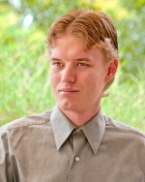 Robert L. Brewster                                                                                                                                                                                                                                              1011 Alpine Oaks Dr., Alpine CA, 91901USA1(619)445-6082 (Home)1(619)933-4825 (Mobile)rlbrewster86@gmail.comProfessional ProfileEager to bring cultural awareness to both myself and my students in a productive learning atmosphere with. I believe that my eagerness to learn as well as teach will help me encourage my students own desire to learn about me. By provoking an interest in me I hope to encourage an interest in the English language as well.Bachelor’s Degree in English with a focus on creative writing.Proficient in Microsoft Word and Power point.EducationBA. English: Creative Writing PathwayHumboldt State University, Arcata, CA. USA 2005-2010TESOL/TESL/TEFL CertificationOxford Seminars, San Diego, CA, USA. 2011Key QualificationsNative English speaker with progressive study of English writing and grammar.TEFL Certified through an internationally recognized program.A strong understanding of the Multiple Intelligence theory and how to incorporate this theory into a cohesive lesson plan. A desire to experience and understand foreign cultures and customs.Employment Freelance Web Writer, May 2010 to presentRue 21, Retail Sales Associate, July 2010 to presentHappy Dog Day Care and Boarding, Member of Customer Services and Maintenance Staff, March 2009 to January 2010El Cajon Valley Veterinary Hospital, Veterinary Assistant, June 2005 to August 2005Relevant Skills and ExperienceForeign Language(s) German(basic)TravelVietnam, Australia, MexicoInterestsReading, writing, martial arts, swimming, hiking, SkillsTime management, leadership, organization, and a high attention to detail when editing.ReferencesAvailable upon request.